В третьем этапе «Меняй мир», в первом задании мы посадили ель и кустарник боярышник на территории детского сада. Воспитанникам очень понравилось принимать участие в посадке зеленых насаждений.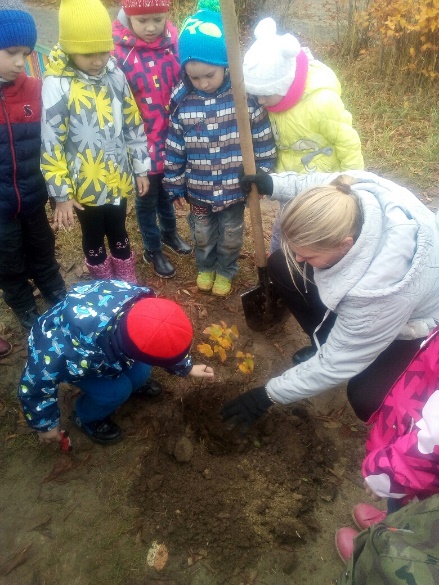 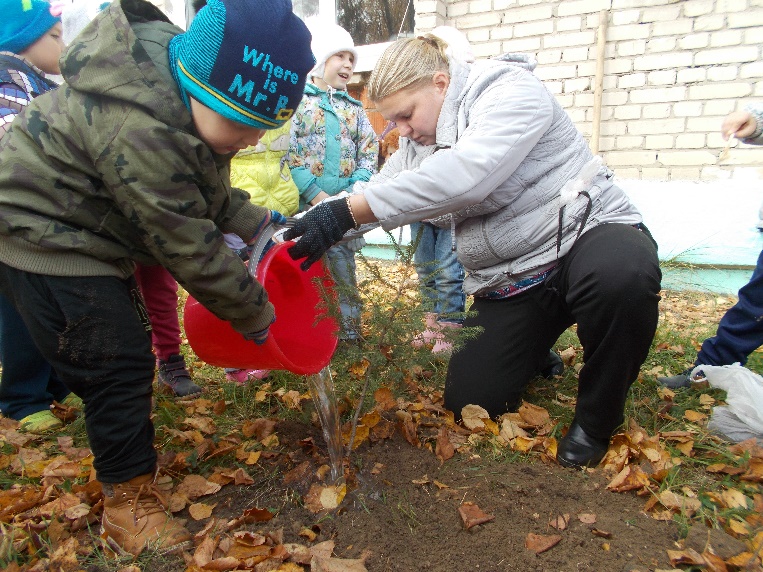 